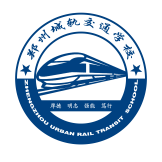 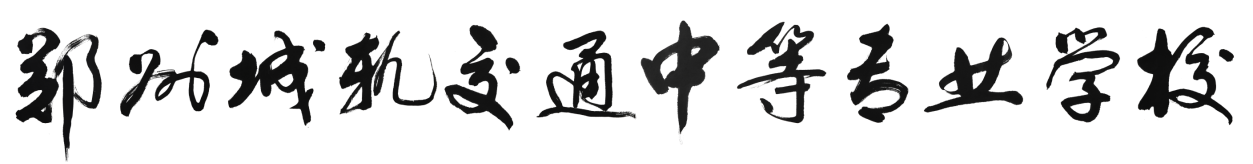 郑州城轨交通中等专业学校关于教室多媒体设备采购及安装项目公开询价邀请函项目编号：ZZCG20201209项目名称：郑州城轨交通中等专业学校关于教室多媒体设备采购及安装项目一、询价邀请函一、项目说明项目编号：ZZCG20201209项目名称：郑州城轨交通中等专业学校教室多媒体设备采购及安装项目数量及主要技术要求:详见《公开询价项目介绍》参与人资格标准：（1）参与人应具有独立法人资格，注册资金不少于人民币100万（含100万）的生产厂商或授权代理商。（2）参与人应具有提供设备和安装服务的资格及能力。在郑州市范围有固定售后服务机构，具备相应的应急措施采取能力。（3）参与人应遵守中国的有关法律、法规和规章的规定。（4）参与人具有3年以内（包括3年）叁个以上同类项目销售和良好的售后服务应用成功案例,近三年没有重大违法记录；（5）参与人须有良好的商业信誉和健全的财务制度。（6）参与人有依法缴纳税金和社会保障资金的良好记录。报价响应文件递交方式：密封报价并邮寄。报价响应文件递交截止时间：2020年12月14日下午16:00前（以参与人快递寄出时间为准）。7. 报价响应文件递交地点：郑州城轨交通中等专业学校联系人：张永强；联系电话：18537172600本项目监督投诉电话：门树亮13133833090本项目最终成交结果会在中教集团后勤贤知平台“中标信息公示”板块公示，网址：www.ceghqxz.com二、参与人须知1. 所有货物均以人民币报价；2. 报价响应文件2份，报价响应文件必须用A4幅面纸张打印，须由参与人填写并加盖公章（正本1份副本1份）；3. 报价响应文件用不退色墨水书写或打印，因字迹潦草或表达不清所引起的后果由参与人自负；4. 报价响应文件及所有相关资料需同时进行密封处理，并在密封处加盖公章，未做密封处理及未加盖公章的视为无效报价；5. 一个参与人只能提交一个报价响应文件。但如果参与人之间存在下列互为关联关系情形之一的，不得同时参加本项目报价：(1) 法定代表人为同一人的两个及两个以上法人；(2) 母公司、直接或间接持股50％及以上的被投资公司;(3) 均为同一家母公司直接或间接持股50％及以上的被投资公司。三、售后服务要求1. 参与人应保证24小内电话畅通，如遇设备及相关线路问题48小时内响应解决完毕。2.参与人应保证安装人员为专业安装工人。四、确定成交参与人标准及原则：所投设备符合采购需求、质量和服务要求,经过磋商所报价格为合理价格的参与人为成交参与人，最低报价不作为成交的保证。二、公开询价项目介绍报价说明：报价为含税价格，不收取其他任何费用。此报价为一次性报价。单套多媒体所需安装材料（包含并不局限以下耗材）郑州城轨交通中等专业学校关于教室多媒体采购及设备安装项目报价响应文件参与人名称（公司全称）：XXXX参与人授权代表：XXXX此封面应作为报价响应文件封面1、询价响应函致：郑州城轨交通中等专业学校学校    根据贵方为      项目的公开询价邀请（编号）:         ，本签字代表（全名、职务）正式授权并代表我方（参与人公司名称、地址）提交下述文件正本1份和副本2份。(1) 分项报价表 (2) 参与人资格证明文件(3) 质保期和售后服务承诺书（采购物品为一般货物时需要）据此函，签字代表宣布同意如下：    1.所附详细报价表中规定的应提供和交付的货物及服务报价总价（国内现场交货价）为人民币        ，即             （中文表述）。2.参与人已详细审查全部公开询价文件，包括修改文件（如有的话）和有关附件，将自行承担因对全部询价响应文件理解不正确或误解而产生的相应后果。    3.参与人保证遵守公开询价文件的全部规定，参与人所提交的材料中所含的信息均为真实、准确、完整，且不具有任何误导性。    4.参与人将按公开询价文件的规定履行合同责任和义务。5.参与人同意提供按照采购单位可能要求的与其公开询价有关的一切数据或资料，完全理解贵方不一定要接受最低的报价或收到的任何询价响应文件。6.与本此公开询价有关的一切正式往来通讯请寄：      地址：                  邮编：                        电话：                  传真：                        参与人授权代表签字：                         参与人（公司全称并加盖公章）：                             日  期：         年        月        日2、分项报价一览表参与人：（公司全称并加盖公章）                 项目编号：注：1.如果按单价计算的结果与总价不一致,以单价为准修正总价。2.如果不提供详细参数和报价将视为没有实质性响应公开询价文件。参与人授权代表（签字或盖章）：日         期：3、参与人的资格证明文件3-1关于资格的声明函
郑州城轨交通中等专业学校学校：关于贵方       年    月    日      （项目编号）公开询价邀请，本签字人愿意参加本次报价，提供公开询价文件中规定的                   货物，并证明提交的下列文件和说明是准确的和真实的。1．本签字人确认资格文件中的说明以及公开询价文件中所有提交的文件和材料是真实的、准确的。2．我方的资格声明正本1份，副本1份，随报价响应文件一同递交。参与人（公司全称并加盖公章）：                 地          址：                       邮          编：                       电  话或传  真：                        参与人授权代表：                                                       3-2 企业法人营业执照（复印件并加盖公章）郑州城轨交通中等专业学校学校：现附上由                         （签发机关名称）签发的我方法人营业执照复印件，该执照业经年检，真实有效。                         参 与 人（全称并加盖公章）：                                               参与人授权代表：                                                   日      期：                                4.质保期和售后服务承诺书参与人根据公开询价文件中对售后服务的要求，结合自身实际情况进行承诺（含产品质量保障体系等）、交货周期承诺等。承诺如下：参 与 人（公司全称并加盖公章）：                                                参与人授权代表：                                                   日      期：                                多媒体组成多媒体组成多媒体组成多媒体组成多媒体组成多媒体组成多媒体组成名称规格型号品牌数量单位单价（含税）总价（含税）电脑主机启天M420（CPU:i5/9500 内存：8G显卡 1T机械硬盘）联想40台甲方提供甲方提供电脑显示器THinkVision 19.5英寸联想40台甲方提供甲方提供幕布三星120寸电动三星40根甲方提供甲方提供投影仪爱普生CB-X39 3500流明 1024*768 商务便携机型爱普生40台甲方提供甲方提供投影机吊架万能 1米长40个甲方提供甲方提供音箱漫步者R1000TC北美版漫步者40套多媒体电脑机柜结实耐用（开孔要和显示器尺寸相配套）需提供机柜照片及尺寸参数无品牌要求40台安装费（包含安装材料）电脑、幕布、投影机、机柜、音箱等所有配套设备安装到位可正常运行。（包含原设备拆除及安装所需各种耗材材料）40套名称品牌3米插排（8插位）公牛音箱支架VGA分屏器迈拓15米VGA视频线绿联10米音频线秋叶原7米100芯副音响线7米秋叶原三蕊电源线*20米正星线槽*15米联塑15米投影机电源线（铜线3*0.75）音箱支架安装膨胀丝*4投影机吊架安装膨胀丝*4幕布挂钩膨胀丝*2装钉线槽钉子*25名称规格型号品牌数量单位单价（含税）总价（含税）电脑主机启天M420（CPU:i5/9500 内存：8G显卡 1T机械硬盘）联想40台甲方提供甲方提供电脑显示器THinkVision 19.5英寸联想40台甲方提供甲方提供幕布三星120寸电动三星40根甲方提供甲方提供投影仪爱普生CB-X49 3500流明 1024*768 商务便携机型爱普生40台甲方提供甲方提供投影机吊架万能 1米长40个甲方提供甲方提供音箱漫步者R1000TC北美版漫步者40套多媒体电脑机柜结实耐用（开孔要和显示器尺寸相配套）需提供机柜照片及尺寸参数无品牌要求40台安装费（包含安装材料）电脑、幕布、投影机、机柜、音箱等所有配套设备安装到位可正常运行。（包含原设备拆除及安装所需各种耗材材料）40套合计